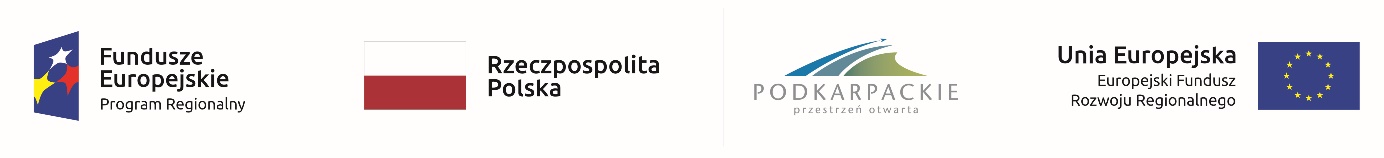 Projekt „Rozwój transportu niskoemisyjnego na obszarze Miejskiego Obszaru Funkcjonalnego Krosno” współfinansowany z Europejskiego Funduszu Rozwoju Regionalnego 
w ramach Regionalnego Programu Operacyjnego Województwa Podkarpackiego na lata 2014-2020ZP.271.156.2018				          		      Krosno, dnia 13.12.2018r.Ogłoszenieo wyborze najkorzystniejszej oferty w postępowaniu o udzielenie zamówienia publicznego (art. 92 ust. 2 ustawy Prawo zamówień publicznych) 1. GMINA MIASTO KROSNO, ul. Lwowska 28a, 38-400 Krosno, zwana dalej Zamawiającym, w dniu 13.12.2018r. rozstrzygnęła postępowanie prowadzone w trybie przetargu nieograniczonego pn.: Budowa przystanku autobusowego do obsługi MKS na dworcu autobusowym w Krośnie w ramach projektu pn. „Rozwój transportu niskoemisyjnego na obszarze Miejskiego Obszaru Funkcjonalnego Krosno”.2. Na wykonanie przedmiotowego zadania wpłynęły 2 oferty złożone przez następujących wykonawców:Zakład Instalacyjny Ryszard Staroń, ul. Powstańców Warszawskich 50, 
38-400 Krosno,Zakład Produkcyjno-Usługowo-Handlowy „BOGBUD” Bogdan Wronkowicz, ul. Zielona 10, 38-480 Rymanów.3. Ceny i długość okresu gwarancji jakości i rękojmi za wady:Wykonawca nr 1:cena: 790 895,58 zł,długość okresu gwarancji jakości i rękojmi za wady – 5 lat,Wykonawca nr 2:cena: 1 229 771,22 zł,długość okresu gwarancji jakości i rękojmi za wady – 5 lat.4. Po dokonaniu oceny ofert pod kątem przesłanek ich odrzucenia (na podstawie art. 89 ust. 1 ustawy Pzp) ustalono, że obie oferty są zgodne z treścią SIWZ. 5. Zamawiający ustalił dwa kryteria oceny ofert: cena – 60 %,długość okresu gwarancji jakości i rękojmi za wady – 40 %.Po przeliczeniu punktów przyznanych wykonawcom w obu kryteriach oceny ofert ustalono, co następuje:Wykonawca nr 1: a) 60,00 pkt, b) 40,00 pkt; Łącznie: 100,00 pktWykonawca nr 2: a) 38,59 pkt, b) 40,00 pkt; Łącznie: 78,59 pkt6. Wykonawca nr 1, którego oferta została oceniona jako korzystniejsza spełnia warunki udziału w postępowaniu i nie podlega wykluczeniu.7. Biorąc powyższe pod uwagę Zamawiający podjął decyzję o powierzeniu realizacji zamówienia wykonawcy nr 1, który uzyskał maksymalną liczbę punktów.